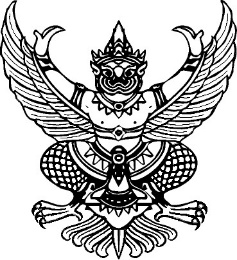 คำสั่งโรงเรียนกลางใหญ่นิโรธรังสีอุปถัมภ์ที่   5 / 2564เรื่อง	แต่งตั้งคณะกรรมการนิเทศภายในโรงเรียน ปีการศึกษา 256๓********************************************* 		ด้วย สำนักงานเขตพื้นที่การศึกษาประถมศึกษาอุดรธานี เขต 4 ดำเนินงานนิเทศบูรณาการโดยใช้พื้นที่เป็นฐาน เพื่อขับเคลื่อนการนิเทศภายในระดับเขตพื้นที่การศึกษา ระดับกลุ่มเครือข่ายโรงเรียน  และระดับโรงเรียน ตามนโยบาย เป้าหมายและจุดเน้นการยกระดับคุณภาพการศึกษา ของหน่วยงานต้นสังกัด  โดยในปีการศึกษา 2563 สำนักงานเขตพื้นที่การศึกษาประถมศึกษาอุดรธานี เขต 4 ได้กำหนดให้โรงเรียน  ทุกแห่งมี “กระบวนการนิเทศภายใน เป็นโรงเรียนยุคใหม่ หัวใจห้องเรียนคุณภาพ” 		 เพื่อให้การดำเนินงานตามนโยบาย จุดเน้นของหน่วยงานต้นสังกัด และการจัดการเรียนรู้การบริหารจัดการ ของโรงเรียนเป็นไปอย่างมีประสิทธิภาพ ส่งผลต่อการยกระดับผลสัมฤทธิ์ทางการเรียน         ของผู้เรียน ให้บรรลุตามเป้าหมาย ตัวชี้วัด ที่กำหนด จึงแต่งตั้งคณะกรรมการนิเทศภายในโรงเรียนกลางใหญ่ นิโรธรังสีอุปถัมภ์ ประกอบด้วย		1. นายเฉลิม  มุ่งปั่นกลาง  	ผู้อำนวยการโรงเรียน                     ประธานกรรมการ2. นายยุทธพงษ์  สุทธิรักษ์  	รองผู้อำนวยการโรงเรียน             รองประธานกรรมการ3. นายสิทธิชัย  ฮ่มป่า     	กรรมการสถานศึกษา                               กรรมการ4. นางสาววิเชียร สาโต		หัวหน้างานบริหารบุคคล	 		    กรรมการ5. นางสมคิด  บัวเนี่ยว              หัวหน้างานบริหารวิชาการ                        กรรมการ 	          ๖. นางสาวอภิญญา  ยุตตรินทร์ 	ผู้แทนครูปฐมวัย                                     กรรมการ๗. นางกรรณิกา  มีลา               ครูต้นแบบ/ครูดีเด่น               กรรมการและเลขานุการ		 ให้ผู้ได้รับการแต่งตั้งปฏิบัติหน้าที่นิเทศภายในโรงเรียน ตามขั้นตอนกระบวนการนิเทศภายในซึ่งประกอบด้วย ศึกษาสภาพปัจจุบัน ปัญหาและความต้องการ วางแผนและกำหนดทางเลือก การสร้างสื่อนวัตกรรมและเครื่องมือ ปฏิบัติการนิเทศภายในสถานศึกษา และประเมินผลรายงานผล การดำเนินงานให้ผู้เกี่ยวข้องทราบ เพื่อให้บรรลุวัตถุประสงค์ของการนิเทศภายใน ต่อไป 		 ทั้งนี้  ตั้งแต่วันที่  1  กุมภาพันธ์  พ.ศ. 2564  เป็นต้นไป			สั่ง  ณ  วันที่  1  กุมภาพันธ์  พ.ศ.25๖4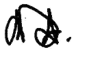 (นายเฉลิม  มุ่งปั่นกลาง)ผู้อำนวยการโรงเรียนกลางใหญ่นิโรธรังสีอุปถัมภ์